								«В регистр»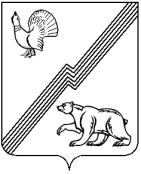 
АДМИНИСТРАЦИЯ ГОРОДА ЮГОРСКАХанты-Мансийского автономного округа – ЮгрыПОСТАНОВЛЕНИЕот _________ 2022 года 					            № ___________Об определении уполномоченного органапо осуществлению отдельного государственного полномочияХанты-Мансийского автономного округа - Югры по организации мероприятий при осуществлении деятельности по обращению с животными без владельцев в городе ЮгорскеВ соответствии с Федеральным законом от 06.10.2003 № 131-ФЗ «Об общих принципах организации местного самоуправления в Российской Федерации», Законом Ханты-Мансийского автономного округа - Югры от 18.10.2019 № 60-оз «О регулировании отдельных отношений в области обращения с животными на территории Ханты-Мансийского автономного округа – Югры», Законом Ханты-Мансийского автономного округа - Югры от 10.12.2019 № 89-оз «О наделении органов местного самоуправления муниципальных образований Ханты-Мансийского автономного округа - Югры отдельным государственным полномочием Ханты-Мансийского автономного округа - Югры по организации мероприятий при осуществлении деятельности по обращению с животными без владельцев», Уставом города Югорска, в целях защиты животных, а также укрепления нравственности, соблюдения принципов гуманности, обеспечения безопасности и иных прав и законных интересов граждан при обращении с животными:1. Определить Департамент жилищно-коммунального и строительного комплекса администрации города Югорска уполномоченным органом по организации мероприятий при осуществлении деятельности по обращению с животными без владельцев, включающих в себя:1.1. Отлов животных без владельцев, в том числе их транспортировку и немедленную передачу в приюты для животных.1.2.  Содержание животных без владельцев в приютах для животных в соответствии с частью 7 статьи 16 Федерального закона «Об ответственном обращении с животными и о внесении изменений в отдельные законодательные акты Российской Федерации».1.3. Возврат потерявшихся животных их владельцам, а также поиск новых владельцев поступившим в приюты для животных животным без владельцев.1.4. Возврат животных без владельцев, не проявляющих немотивированной агрессивности, на прежние места их обитания после проведения мероприятий, указанных в подпункте 1.2.1.5. Размещение в приютах для животных и содержание в них животных без владельцев, которые не могут быть возвращены на прежние места их обитания, до момента передачи таких животных новым владельцам или наступления естественной смерти таких животных.2. Опубликовать постановление в официальном печатном издании города Югорска и разместить на официальном сайте органов местного самоуправления города Югорска.4. Контроль за выполнением постановления возложить на заместителя директора-начальника юридического отдела департамента жилищно-коммунального и строительного комплекса О.С. Валинурову. Исполняющий обязанности	С.Д. Голинглавы города Югорска						     